2023 Yamaha GP1800R SVHO. Price in Kaliningrad is 1350000 ₽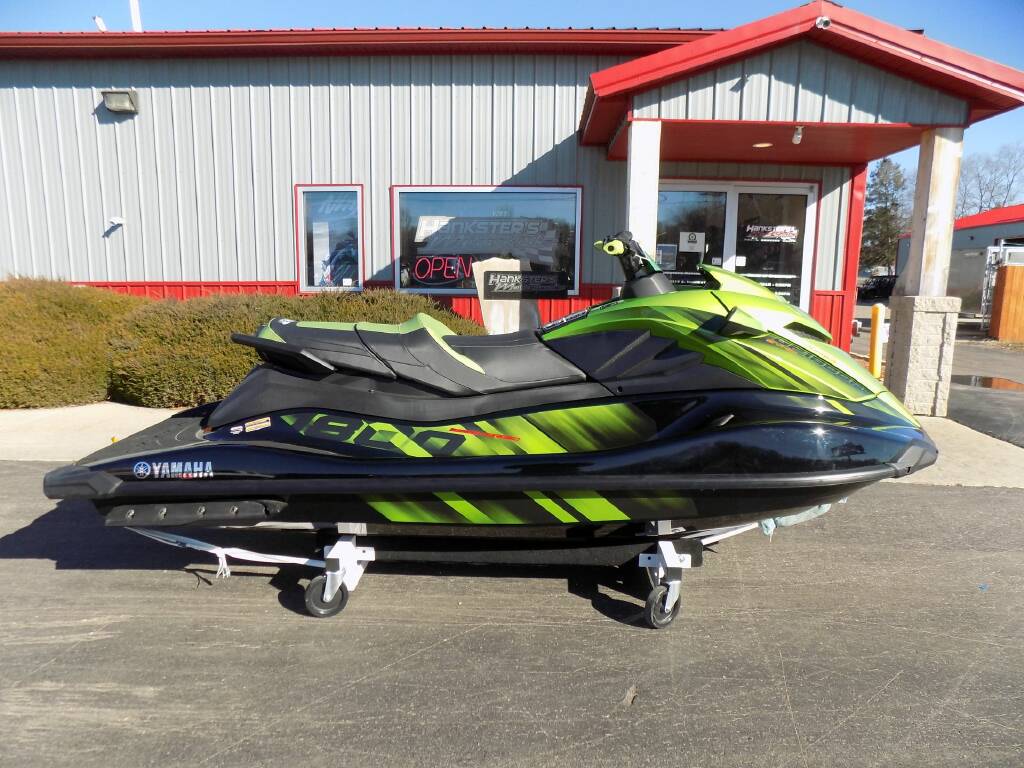 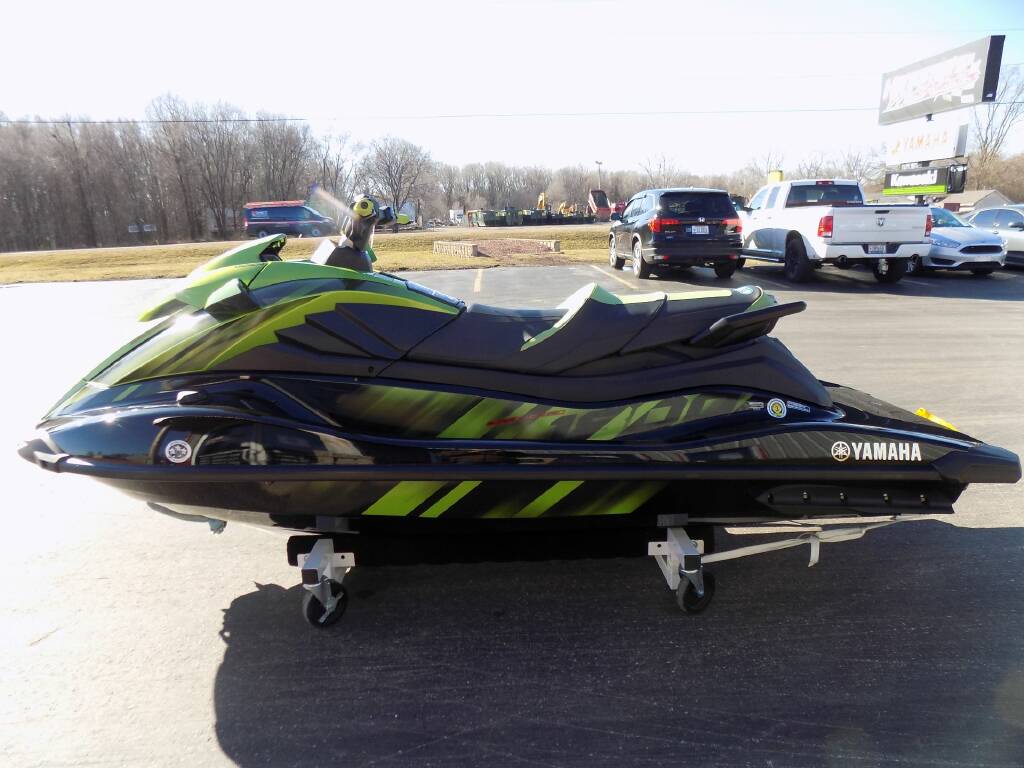 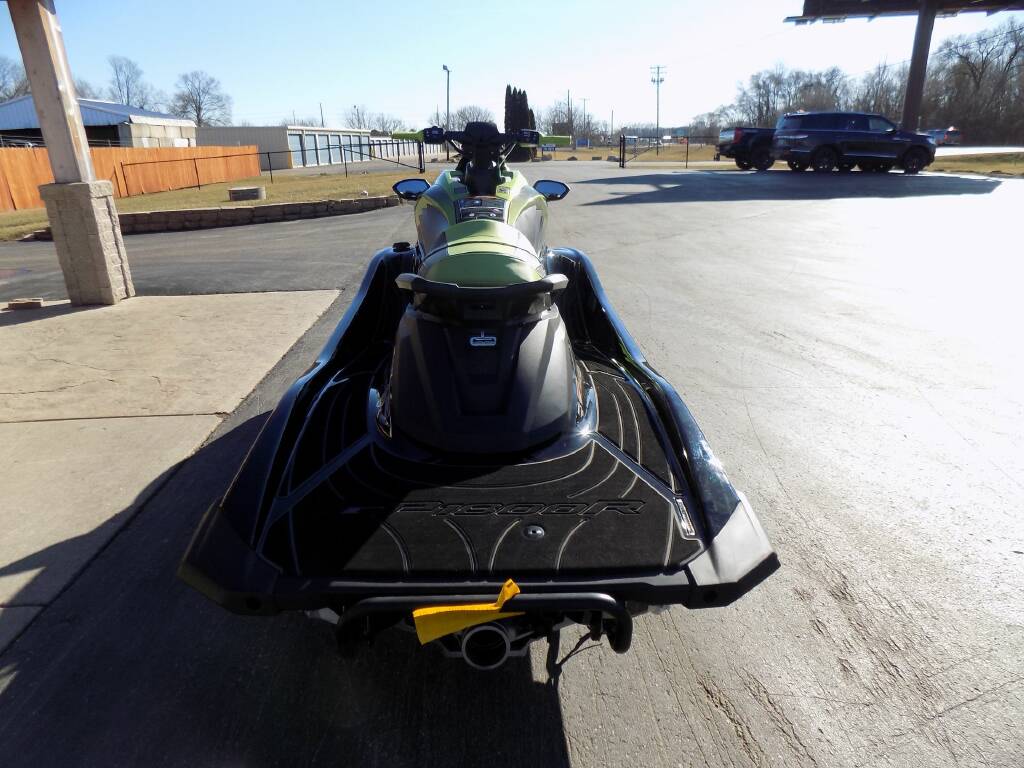 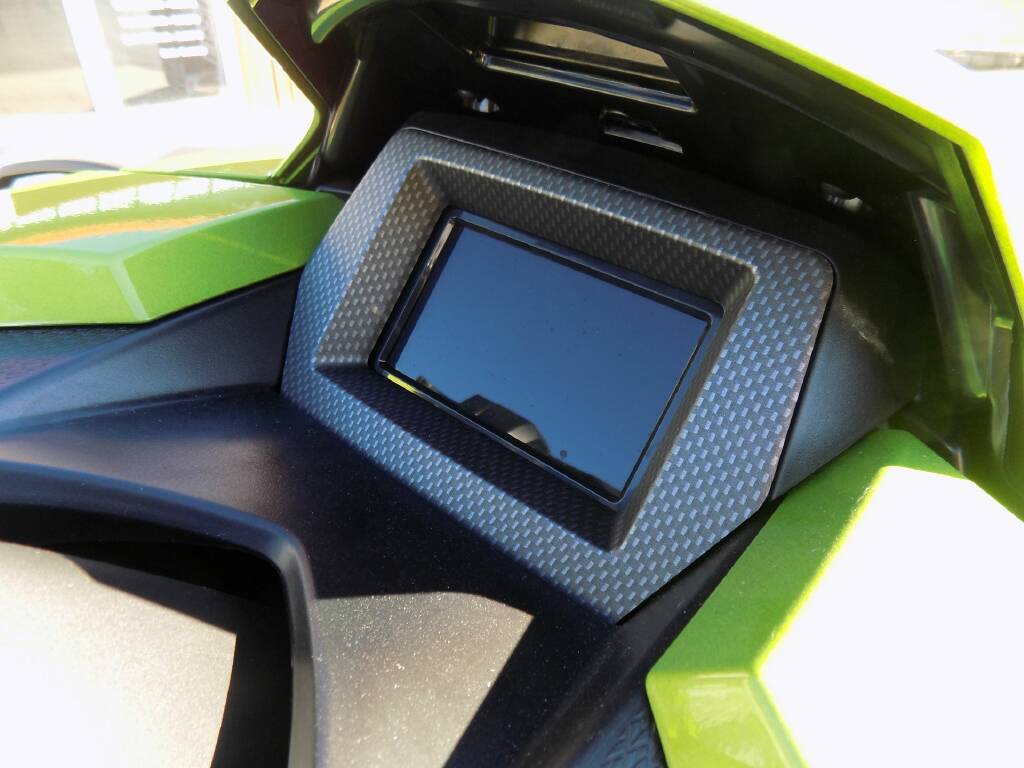 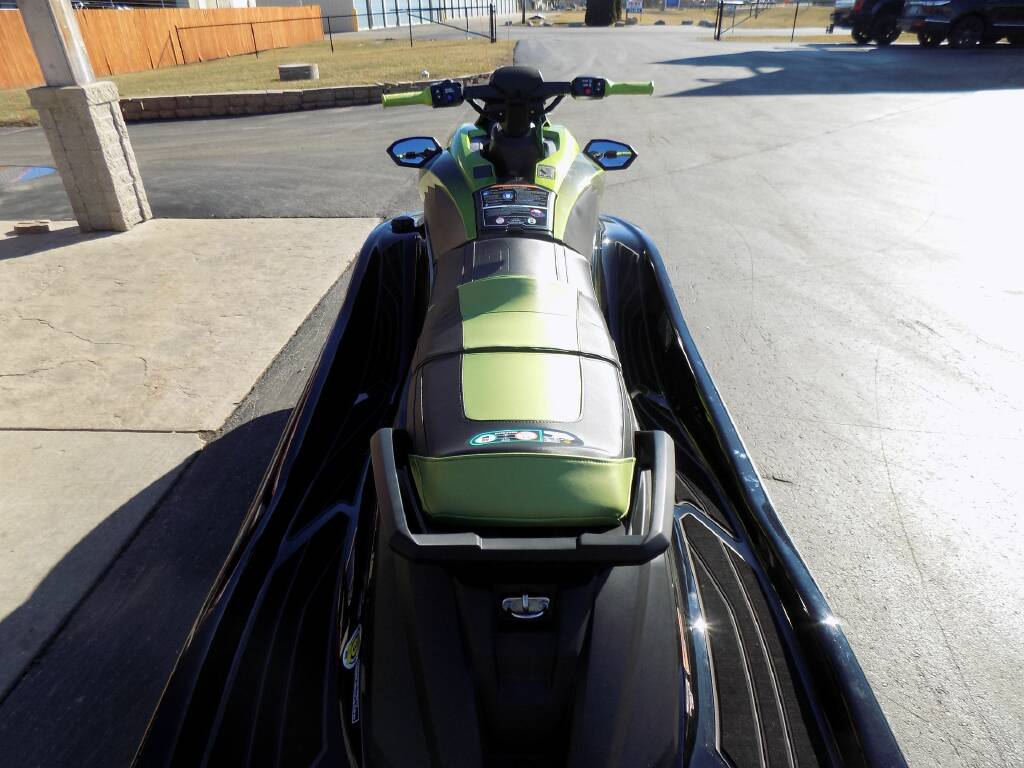 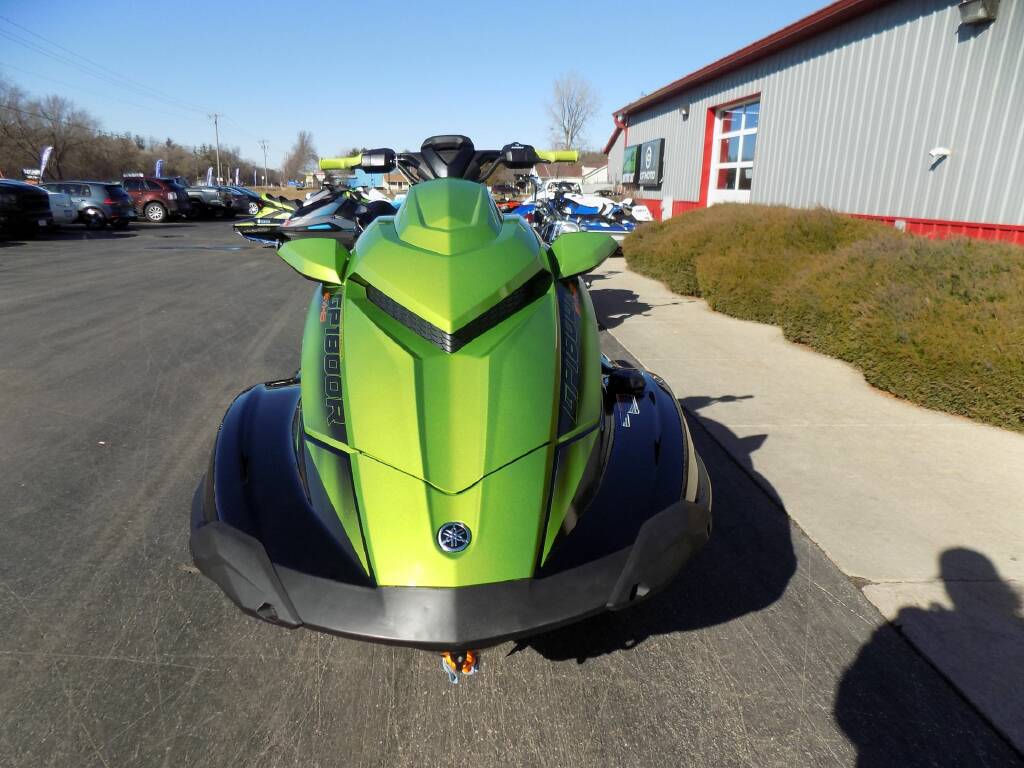 Condition				NewModel Year				2023Manufacturer			YamahaModel					GP1800R SVHOModel Type				PerformanceVIN					US-YAMA2775G323Color					Black / Acid GreenBODYStorage				Capacity - 28.4 gal.DIMENSIONSLength				131.9 in.Height					47.2 in.Width					48.8 in.Weight				Dry - 754 lb.DRIVETRAINTransmission				RiDE by YamahaReverse in RiDE® with T.D.E.Reverse Assist ModePump					160 mm High-pressureELECTRICALInstrumentation			Connext 4.3 in. screen with security and drive controlFuel GaugeTouchpad ControlBattery				MFENGINEFuel Type				Recommended - Premium UnleadedEngine	Supercharged 4-cylinder, 4-stroke, Super Vortex High Output Yamaha MarineDisplacement				1,812 ccFuel Capacity			18.5 gal.OPERATIONALSeating				1-3 persons rider capacity2-piece racing inspired